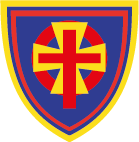 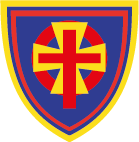 St Bede’s is a high attaining, over-subscribed, 11-16 Inter-Church School (RC and Anglican), Graded by Ofsted as outstanding in all categories.Due to expansion, we are currently seeking a well-qualified and enthusiastic teacher to join our thriving, highly successful team in the Science Faculty.We seek to recruit outstanding teachers in sympathy with our Christian ethos who will share our commitment to excellence, innovation and collaboration.We have the highest expectations for all our students and aim to provide them with the very best teaching and support to develop into articulate and confident young people.We are a friendly, welcoming school with a committed staff, motivated students and supportive parents.Inspiring staff produce inspired students!We welcome visits to our school so just let us know if you would like to arrange one before you apply (email: dhoughton@stbedes.cambs.sch.uk)St Bede’s is committed to safeguarding and promoting the welfare of children and young people. Appointments will be subject to DBS clearance and satisfactory references.Application forms are on our website: www.st-bedes.org.uk/vacancies  or contact Doreen Houghton, Tel: 01223 400042, email: dhoughton@stbedes.cambs.sch.ukRequired from23 April 2024 or laterVacancy forTeacher of ScienceScaleDependent upon experienceContract Maternity / Adoption Cover Percentage100%Closing Date10.00am on Monday 22 April 2024InterviewsThursday 25 April 2024